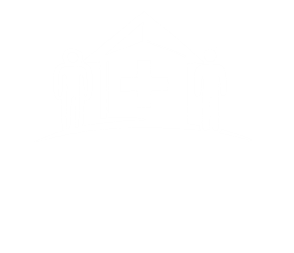 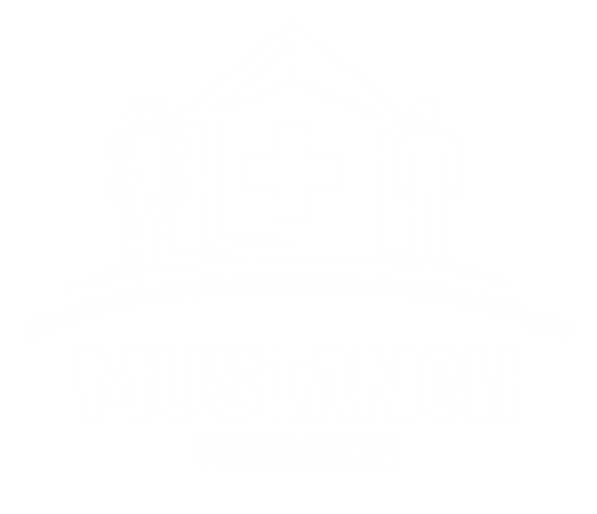 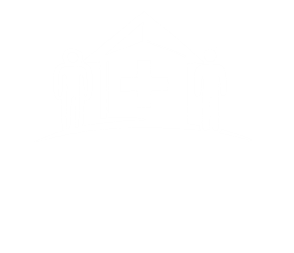 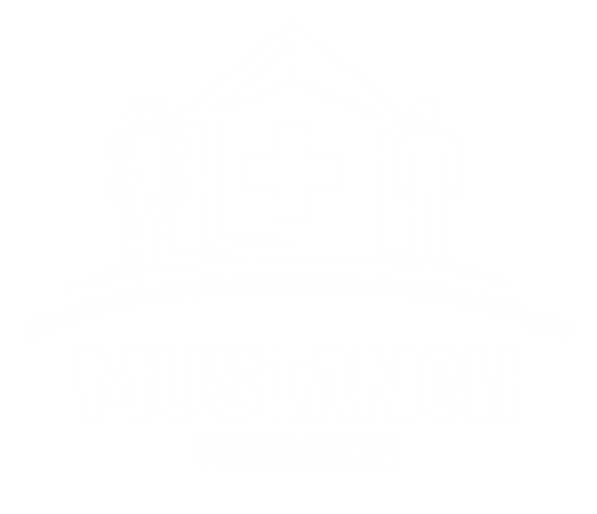 Beleidsplan MUSTANGH Foundation Jaarverslag2021-2022VoorafGedreven door interesse in ontwikkelingshulp en gestimuleerd door de internationale mindset van de universiteit Maastricht is in 2004 de MUSTANGH Foundation opgericht: Maastricht University Students Twinning a North Ghanaian Hospital.De missie van MUSTANGH is om een win-win situatie te creëren: mastergeneeskundestudenten kunnen in het West Gonja Hospital in het noorden van Ghana, een 18-weekse stage lopen of een keuzecoschap volgen. Daarnaast probeert MUSTANGH structurele hulp te bieden door een bijdrage te leveren aan het ziekenhuis, waarbij op dit moment de focus ligt op het aan bieden van opleidingen aan medewerkers van het ziekenhuis. Hiermee wilt MUSTANGH op een duurzame manier bijdragen aan de gezondheidszorg in Ghana. Niet voor niets zijn onze kernwoorden dan ook:      “EDUCATION and SUPPORT’’Meer informatie over onze visie, missie en doelen kunt u vinden in ons beleidsplan. Dit jaarverslag zal een overzicht geven van de bereikte resultaten en de belangrijkste gebeurtenissen van het afgelopen jaar. Daarnaast zal er terugkoppeling zijn naar het meest recente beleidsplan.Lijst met afkortingenMUSTANGH NederlandStatutaire naamStichting Mustangh FoundationStatutair gevestigd
MaastrichtSamenstelling bestuurVoorzitter: Soe WeltersVice voorzitter: Maud BekkerSecretaris: Emmie van den ElzenPenningmeester: Linda BrandsAcquisitie commissaris: Joram Voordijk Public relations commissaris: Judith Merkelstein Samenstelling RVA3.5 Partners van MUSTANGHHet is voor MUSTANGH van belang om strategisch samen te werken met bestaande en nieuwe partners om verder te kunnen groeien als stichting. Onderstaand zijn de ontwikkelingen en samenwerkingen met de belangrijkste partners beschreven.Onderwijsinstituut FHMLWij hebben een nauwe samenwerking met het onderwijsinstituut FHML. Vanuit FHML mogen geneeskunde master studenten een keuze-coschap in Ghana volgen. Gedurende het jaar is er vooral veel contact geweest met Emmaline Brouwer hierover. Dit contact verloopt via onze onderwijscommissaris. St John Hospital of GodSinds 2019-2020 bestaat er een samenwerking tussen MUSTANGH en de stichting St John Hospital Ghana. Dit is een organisatie die ook een ziekenhuis in Ghana steunt. MUSTANGH Ghana4.1 Werkbezoek GhanaIn december 2021 zijn Soe Welters (voorzitter) en Linda brands (penningmeester) afgereisd naar het West Gonja Hospital in Damongo, Ghana. Gedurende het werkbezoek in Ghana hebben wij met de artsen, verpleegkundigen en andere medewerkers die wij vanuit Mustangh hebben opgeleid gesproken. Wij hebben met hen overlegd wat zij graag nog zouden willen en wat er volgens hen verbeterd kan worden. Zo is aangegeven dat specifieke medische materialen, zoals stuwbanden, stethoscopen etc. gewenst zijn. Wanneer studenten naar Ghana vertrekken nemen zij een extra tas ruimbagage mee vanuit Nederland vol met medische materialen. Dit is vanaf 2022 in werking gesteld. Om verspilling te voorkomen wordt eerst duidelijk gecommuniceerd wat er nodig is en of zij het kunnen gebruiken. Benodigheden in GhanaEr is aangegeven door het management van het West Gonja Hospital dat zij graag van een district ziekenhuis willen promoveren naar een tertiair ziekenhuis. Wanneer dit bereikt is, zal het ziekenhuis hogere subsidies ontvangen vanuit de overheid, waardoor ze vervolgens nog meer kunnen groeien. Het ziekenhuis wil dit bereiken door meer specialisten op te leiden. Er is vraag naar orthopedische specialisten en uitbreiding van de orthopedie in het algemeen. Echter zit er meer verbonden aan het trekken van specialisten dan alleen een opleiding voorzien. Het is in Ghana normaal dat het ziekenhuis huizing voorziet van de arts-specialisten. Het ziekenhuis heeft aangegeven hieraan een tekort te hebben. De bouw van een nieuw huis kost ongeveer 40.000 euro. Er is bijbouw van enkele huizen nodig om meer arts-specialisten aan te trekken of op te leiden. Het ziekenhuis heeft ook aangegeven dat een van de ambulances (die wij in het verleden hebben gesponsord) is stukgegaan. De motor is stuk, waardoor er een nieuwe auto nodig is. Op het moment heeft het ziekenhuis dus maar één ambulance en één transportauto. Er is dus vraag naar een nieuwe auto, deze kan mogelijk via Wheels4Africa, voor 15.000 euro gemaakt en getransporteerd worden naar Ghana.Het ziekenhuis en verschillende medewerkers geven aan dat er een groter operatie gebouw nodig is. De oude regering was al begonnen met de bouw van een nieuwe operatie gebouw, echter nadat de regering is gewisseld, is deze bouw stilgevallen. Alleen de laatste verbouwingen zijn nodig om deze af te maken. De totale kosten van het afmaken van dit gebouw zal ongeveer 5.000-7.500 euro betrekken. Dit gebouw is hard nodig omdat er op het moment maar één operatiekamer is.  MUSTANGH huisDoor de covid-19 pandemie zijn er voor ongeveer 2 á 2.5 jaar geen studenten in het Mustangh huis verbleven waardoor er veel huur is misgelopen. Vanaf juli 2022 zijn er nu voor het eerst weer studenten die naar Ghana vertrekken. Het Mustangh huis is in 2021-2022 compleet gerenoveerd. Er zat op verschillende plekken schimmel en er waren lekkages. Dit is allemaal vervangen. Ook is er een compleet nieuw dak op gezet. Enkel het schilderen van verschillende muren zou nog gedaan kunnen worden, maar dat had nu voor ons geen prioriteit. Personeel in GhanaIn het WGH zijn nachtwaker Kassim en huishoudster Mary nog steeds werkzaam. MUSTANGH betaalt nog steeds de salarissen en andere bijkomende kosten voor Kassim en Mary, maar zij zijn officieel werkzaam voor het WGH, omdat MUSTANGH geen werkgever mag zijn van personeel in Ghana. Het loon van Kassim en Mary heeft MUSTANGH gewoon doorbetaald het afgelopen jaar, ondanks dat er geen studenten in Ghana waren. Kassim en Mary hebben beiden, gedurende de hele periode dat er geen studenten waren, hun werkzaamheden voor het MUSTANGH huis gewoon doorgezet. Zo heeft Mary het huis schoon en netjes gehouden en heeft Kassim iedere nacht nog steeds de wacht gehouden voor het huis. Tijdens de kerst wilden we een presentje voor Mary en Kassim regelen, maar doordat de Ghanareis niet door ging, hebben we dit ook niet kunnen doen. Tijdens de reis in augustus hebben we daarom een presentje voor hen meegenomen. Voor komende jaren raden wij het bestuur aan om via het ziekenhuis een kerstpakket te regelen voor Kassim en Mary. Sponsorprojecten academisch jaar 2021-2022Hieronder vindt u een overzicht van de huidige sponsorprojecten. Voor een compleet overzicht van alle afgeronde sponsorprojecten, zie vorige jaarverslagen en de website.Opleiding Salifu CajetanDoordat Salifu Cajetan tot de top van zijn klas behoorde tijdens zijn opleiding tot basic verpleegkundige, kwam hij in aanmerking voor de opleiding tot gespecialiseerd kinderverpleegkundige. Wegens zijn enthousiasme en tomeloze inzet voor minderbedeelde kinderen in de regio, heeft MUSTANGH besloten deze opleiding ook te sponsoren. Salifu Cajetan heeft in juni 2022 zijn studie afgerond en zal nu volledig werkzaam zijn in het West Gonja Hospital. In november zal echter pas zijn officiële afstudeerdatum zijn. Opleiding Titus YuowaaBegin 2020 gaf het ziekenhuis aan behoefte te hebben aan een verpleegkundige anesthesie. Zij droegen hiervoor zelf Titus Yuowaa aan. Daarnaast gaf Tabi aan dringend behoefte te hebben aan een assistent, aangezien hij 24 uur per dag en 7 dagen per week moest werken in het WGH. Om deze redenen heeft het bestuur toch besloten zijn opleiding te sponsoren. OnderwijsAan het begin van het academisch jaar 2021-2022 (september) waren de deuren van het WGH nog gesloten voor Maastrichtse studenten in verband met COVID-19. Halverwege het jaar zijn wij in overleg met de universiteit begonnen aan het promoten van de stages, aangezien het ons een goed idee leek de studenten te bereiken en alvast te beginnen in het geval dat de kleurcode van Ghana ineens zou veranderen naar “Geel” dat wij direct zouden kunnen beginnen met het voorbereiden van de stages. Uiteindelijk konden wij vanaf april weer beginnen met het aannemen van studenten en vertrok de eerste studenten in juli naar het WGH en is de tweede begin augustus aangekomen.  KeuzeonderwijsSollicitatiesDe sollicitaties zijn dit jaar goed verlopen. In de periode dat er geen mogelijkheden tot stages waren zijn alle formats geüpdate, waardoor er goed van start kon worden gegaan. Meeste sollicitaties was er één ander bestuurslid aanwezig om te notuleren en de andere zijn de sollicitaties door alleen de onderwijscommissaris gedaan. Dit was goed te doen en zijn geen moeilijkheden bij ondervonden. Ik zou wel echt willen aanraden aan de volgende onderwijscommissaris om dit samen te doen met één ander bestuurslid, omdat dat gewoon fijner voelt. Je kunt dan zelf ook makkelijker aanvullende vragen stellen als je niet je daarnaast ook nog bezig moet houden met het notuleren. Achteraf werden de notulen altijd met het gehele bestuur gedeeld en overlegd om de student aangenomen zou worden of niet. Geen enkele keer is een student niet aangenomen. Beoordeling van studentenIn het keuze coschap wat momenteel bezig is doet Dr. … voornamelijk de beoordelingen in plaats van Dr. Vitalis. Dit is veranderd na de interne verandering van posities binnen het WGH. Dit gaat voor nu allemaal heel goed en zijn nog geen opmerkingen over gekomen vanuit de student. BegeleidingOp dit moment is er nog geen evaluatiegesprek geweest met studenten die zijn teruggekeerd vanuit Ghana. Dus heeft de onderwijscommissaris ook nog niet een beoordeling kunnen krijgen over de beoordeling. Coursebook De huidige onderwijscommissaris heeft afgelopen jaar het volledige coursebook herzien en herschreven met behulp van de twee bestuursleden die zijn afgereisd naar Ghana tijdens kerst. Daarnaast heeft zij ook aangegeven bij de twee studenten die dit academisch jaar in Ghana zouden zitten het coursebook ook nog goed te herzien. Dit aangezien het nu twee jaar geleden is geweest dat er voor het laatst studenten zijn geweest en gebruik hebben gemaakt van het coursebook. Het plan voor nu ligt er om tijdens het evaluatiegesprek met op dit moment twee aanwezige studenten (in Ghana) samen te zitten om het coursebook nog eenmaal te herzien dit jaar. ErvaringenboekAfgelopen jaar zijn er geen toevoegingen gedaan aan het evaringenboek aangezien de afgelopen 2 jaar geen student in het WGH is geweest. Dit zal aankomend jaar wel weer opgepakt worden. De op dit moment aanwezige studenten zijn op de hoogte gesteld van het schrijven van een ervaringsverslag. ErvaringsverslagenHetzelfde geld voor de ervaringsverslagen.Communicatie met studentenHet contact met studenten is dit jaar heel goed verlopen. Er is een groep WhatsApp waarmee er goed contact wordt gehouden met de aanwezige studenten. Daarnaast was de aanloop naar het eerste vertrek sinds 2019 wat onzeker. Daardoor heeft de huidige onderwijscommissaris heel duidelijk met beide studenten het hele proces van vertrek samen uitgezet en uitgezocht. Hierover is goed en duidelijk contact geweest en meerdere gesprekken hebben plaatsgevonden waarin op een rijtje werd gezet wat de komende dagen van de studenten en onderwijscommissaris werd verwacht. Deze taken zijn steeds goed uitgevoerd en hierdoor waren de studenten ontzettend goed voorbereid op het vertrek. Tijdens het verblijf in Ghana is het contact goed, alleen niet heel erg intensief. Iedere week wordt er kort teruggekoppeld hoe het gaat, etc. Maar daar blijft het bij. Alle vragen wanneer die er zijn kunnen goed gesteld worden.Promotie keuzeonderwijsBuitenlandbeursDe buitenlandbeurs bestaat sinds een aantal jaar helaas niet meer. Wel is er contact geweest met de universiteit dat deze wellicht komende jaren weer opgezet zal worden. Op dat moment zullen we daar als MUSTANGH wel weer aanwezig zijn.Pulse nieuwsbriefAfgelopen jaar was het contact met Pulse erg goed. We hebben bijna iedere maand in de Master en 2x in de Bachelor nieuwsbrief gestaan. Door het jaar heen met steeds geüpdate versies van het promotiemateriaal.Social mediaDit jaar heeft de onderwijscommissaris samen met de secretaris samen de website een nieuw jasje gegeven en hierbij ook de ervaringsverslagen van de studenten een prominente plek gegeven. Daarnaast zijn we ruim voordat we groen licht kregen voor Ghana al begonnen met promotie van onze stageplekken op Instagram en lieten eze posts ook steeds delen door onze leden. Wat zeker een aantal reacties van studenten heeft opgeleverd. Dit is een zeer vruchtbaar medium, wat deze jaren steeds verder boven Facebook is komen te staan.Overig onderwijsDe afgelopen jaren tijdens COVID-19 zijn er veel ideeën geweest en naar projecten gekeken die eventueel opgezet konden worden en het is heel mooi dat die nu eigenlijk in werking gezet kunnen worden. Global-Health: Afgelopen jaar is er contact geweest met E. Ambrosino om het aanbod voor Global Health studenten in Ghana te bekijken. Dit jaar kan er opnieuw contact opgenomen kunnen worden om het plan in werking te zetten. Tamale: We wilden afgelopen jaar proberen om een exchange mogelijkheid in te voeren in samenwerking met het academisch ziekenhuis in Tamale. Het idee was dat studenten van het WGH en geneeskundestudenten in Tamale voor een korte periode van één à twee weken ruilden van plaats. De bedoeling was dat studenten uit een relatief groot ziekenhuis in Tamale de mogelijkheid zouden krijgen om een kijkje te nemen in een wat kleiner ziekenhuis en dat de studenten in het WGH de mogelijkheid zouden krijgen om te kijken hoe het eraan toe gaan in een groter ziekenhuis (tweedelijns gezondheidszorg) in de Tropen. WESP: Er liggen een aantal richtlijnen klaar aangaande het heropstarten van de WESP in Ghana. Er zal in overleg met de Universiteit gekeken worden of we voldoen aan deze richtlijnen. Dan kunnen er voor Ghana interessante onderwerpen opgezet worden en gekeken worden naar geïnteresseerde studenten. Verpleegkunde/verloskunde: In voorgaande jaren is er eerder gekeken naar de samenwerking met verloskunde. In 2013 waren er nog niet genoeg verpleegkundige om dit op te zetten, maar dit jaar zijn er wel al brieven gemaakt die komend jaar opgestuurd kunnen worden naar de verloskunde en verpleegkunde opleiding. Ik zou willen aanraden aan de volgende onderwijscommissaris om dit in het achterhoofd te houden!Terugkoppeling aan het bestuurEr kon dit jaar helaas geen terugkoppeling plaatsvinden over aanwezige studenten in Ghana. Wel werd het bestuur bij iedere vergadering goed op de hoogte gehouden aangaande geïnteresseerde studenten, hoe ver de sollicitaties waren, hoe de sollicitaties gingen. Wanneer er een sollicitatie was geweest werd het verslag van het gesprek direct teruggekoppeld en samen besloten of we die student aan wilden nemen of niet.  Terugkoppeling met Exchange FHMLHet contact met Exchange FHML is erg goed geweest. Aan het begin van het jaar is er een langdurig telefoongesprek geweest over alle actiepunten, samenwerkingen, etc. Dit was erg voedzaam. Daardoor hebben we door het jaar heen ook goed contact kunnen hebben. Daarnaast is er aan het begin van het jaar ook een zoom-meeting geweest samen met Emmaline de Brouwer, hierdoor hebben we elkaar goed kunnen leren kennen en is die samenwerking dit jaar ook heel fijn en leerzaam geweest. Alle vragen konden direct via mailcontact gesteld worden en werden ook bijna direct beantwoord. AcquistieHet doel van de acquisitie commissie is het werven sponsorgeld voor onze projecten in het West Gonja Hospital. We werven dit geld door middel van directe sponsoring van bedrijven en door activiteiten te organiseren.  SponsorwervingIn het academisch jaar 2021-2022 is evenals in voorgaande jaren geen contact meer gelegd met bedrijven voor eventuele sponsoring. Toch blijft het vinden van een bedrijf dat ons kan sponsoren een doel op de lange termijn. Voor de activiteiten die het afgelopen jaar zijn georganiseerd is er wel contact gelegd met lokale bedrijven voor materiele sponsoring. Dit pakte goed uit waardoor een groot deel van de activiteiten waarbij een prijs te winnen viel was gesponsord. ActiviteitenTijdens het afgelopen academisch jaar hebben we een aantal activiteiten georganiseerd. De activiteiten staan hieronder kort samengevat met de uiteindelijke winst.Statiegeld actieRond eind november 2021 en eind april 2022 hebben we statiegeld ingezameld door langs de deuren te gaan in Maastricht. Destijds is er een oproep geplaatst op de socials waarin gevraagd werd of wij het statiegeld op genoemde data op konden halen. Ook zijn er flyers gemaakt en in de wijken verspreid waar MUSTANGH leden wonen. Op de actiedagen zelf zijn er auto’s geregeld om grote hoeveelheden kratten en flessen op te halen en direct in te leveren. Tijdens de actie hebben zowel de leden van de acquisitie- als de PR-commissie geholpen samen met het bestuur. De statiegeldactie heeft in totaal meer dan €500 winst.KerstpakkettenAfgelopen jaar hebben we rond de kerstperiode kerstpakketten rondgebracht die verkocht werden voor een bedrag van €9,95. De kerstpakketten bevatten onder andere een flesje glühwein, een speciaal biertje en thee gesponsord door Dille & Kamille. De winst van de kerstpakketten was om en nabij de €200. Run4GhanaDoor het grote succes van de Run4Ghana van vorig jaar hebben we deze actie dit jaar nogmaals georganiseerd. Deelnemers betaalden €5,95 om deel te nemen. Tijdens een periode van een week konden deelnemers 5km (hard)lopen. De activiteit werd opgenomen met Strava en gedeeld met MUSTANGH. De prijzen werden verloot onder alle deelnemers. Voor de prijzen zijn we bij bedrijven in Maastricht langsgeweest. Alle prijzen zijn uiteindelijk gesponsord door onder andere UMSports, Compendium, The Student Hotel, SoDelicious en SoupBros. De winst bedroeg dit jaar iets meer dan €100. Bierpakketten Voor de zomervakantie van dit jaar hebben we een bierpakkettenactie georganiseerd. Hierbij hebben we contact gezocht met een bedrijf uit de omgeving dat verpakkingen maakt. Het bedrijf Hovens Collin verpakkingen heeft ons hiervoor gratis verpakkingen gegeven om deze bierpakketten samen te stellen. Elk pakket bevatte 4 biertjes en werd verkocht voor een bedrag van €8,49. De uiteindelijk winst van de bierpakketten actie bedroeg €50.Kerst briefDe kerstbrief wordt elk jaar gemaakt en verspreid. In de kerstbrief staat een kerstwens en uitleg over MUSTANGH en dat mensen die in de kerststemming zijn ook een donatie kunnen doen aan MUSTANGH. Public relationsHet hoofddoel van de PR-commissaris is het vergroten van de naamsbekendheid van MUSTANGH. Hij/zij wordt hierbij geholpen door de PR-commissie. Zij richten zich vooral tot de studenten van de FHML-faculteit van Maastricht University, maar proberen ook meer naamsbekendheid te creëren op andere faculteiten van Maastricht University. Dit om MUSTANGH beter te kunnen promoten en de aanwezigheid van studenten op evenementen te verhogen. Naamsbekendheid vergrotenDit jaar is niet altijd even makkelijk verlopen door coronamaatregelen. Dit heeft ook geresulteerd in minder fysieke activiteiten. De planning en uitvoering van sommige activiteiten is daardoor soms anders gelopen dan gepland stond.Verloten MedsocksDit jaar hebben we medsocks verloot, dit was een leuke actie en kan volgend jaar weer gedaan worden. Er waren een aantal eisen aan de loting, die zorgden voor meer naamsbekendheid voor MUSTANGH. Deze actie kan volgend jaar uitgebreid worden om meer naamsbekendheid te bereiken. Afrikaweek De jaarlijkse Afrikaweek staat in het teken van het vergroten van de naamsbekendheid van MUSTANGH Foundation. De activiteiten die deze gehele week georganiseerd worden zullen normaliter plaatsvinden op de faculteit. Door onzekerheid van coronamaatregelen werd het lastig plannen en de animo voor activiteiten was lager. Daarom hebben wij besloten alleen een zumbales te organiseren en een loterij te houden tijdens de afrikaweek. ValentijnsactieVoor valentijn hebben we een go fund me actie opgezet. Mensen konden zelf kiezen welk bedrag ze wilden doneren. We hebben dit gepromoot op alle social media kanalen. Deze online promotie was erg succesvol. Om dit volgend jaar nog groter te kunnen maken, zullen wij eerst de volgers op de kanalen moeten vergroten. PaasontbijtDit jaar was het eerste jaar dat we een soortgelijk iets hebben georganiseerd. De eerste onderwijsgroep werd er een ontbijt aangeboden om de band te versterken tussen de studenten en teglijkertijd ook een goed doel te steunen. Via social media is er promotie gemaakt. Het inschrijven kon via de pr-mail, waarin een aangewezen persoon van een onderwijsgroep alle details kon doorsturen. In het ontbijt zat: fruit, een kaiserbroodje, een croissantje, beleg, sap, bestek en een bord. Dit heeft goed uitgepakt en was erg succesvol. Dit jaar hebben we deze actie alleen aangeboden aan jaar 2 van geneeskunde, maar door het succes van deze actie kan dit volgend jaar ook uitgebreid worden.  PromotiemateriaalMateriele promotieDit jaar hebben wij vaker posters opgehangen op deuren, borden en andere zichtbare plekken. De borden hangen vaak vol met ook andere posters, waardoor het wel belangrijk blijft om de poster zo aantrekkelijk mogelijk te maken.Online promotieDit jaar hebben we veel promotie gemaakt op de social media kanalen van MUSTANGH. Dit bleek effectief te zijn en zorgde voor meer aandacht dan de fysieke promotie.  SamenwerkenDit jaar stond ook op de planning om de band tussen MUSTANGH Foundation en diverse studieverenigingen (e.g. MSV pulse, MSV Sante, Luna-Tik en SA-Helix) te versterken. Helaas is dat dit jaar ook niet echt mogelijk geweest vanwege de groepsgrootte en covid-19. Daarnaast wilden we dit ook met andere verenigignen doen (e.g. UM Sports, MUSST en Rode Kruis). Dit is zeker voor volgend jaar iets om mee te nemen en integraties te organiseren. LedenwervingDit jaar was de PR-commissie volledig opgevuld voor het start van het nieuwe academisch jaar. Bij het werven van de commissieleden werd het voornamelijk gericht op Nederlandssprekende studenten binnen de FHML-faculteit. Er is promotie gemaakt via Facebook en Instagram, waar voldoende reactie op was in combinatie met mond-op-mond promotie. Dit jaar was er geen sprake van een inloopdag of collegepraatjes voor het vullen van de commissies. Bij de werving van nieuwe commissieleden in mei wordt momenteel opnieuw ingezet middels een Facebookpost, Instagrampost en het doorsturen in verschillende WhatsApp-groepen. Dit jaar wordt de continuitieit doorgezet doordat een commissielid de taak van PR-commissaris over gaat nemen. De huidige PR-commissaris en een ander commissielid zullen een andere functie in het bestuur gaan vervullen.  Relaties binnen de PR-commissieDit jaar hebben we vaker tapasavonden georganiseerd binnen de PR-commissie om de band te versterken. We hebben het jaar afgesloten met een etentje bij een restaurant. Volgend jaar zou hier nog meer aandacht aan mogen worden besteed. Secretarieel AVG wetNaar aanleiding van de AVG-wet is het van belang dat er geen persoonlijke gegevens worden bewaard zonder toestemming van de betreffende eigenaar. Ook heeft de eigenaar te allen tijde het recht deze gegevens in te zien, te bewerken en/of te verwijderen. In het jaar 2021-2022 heeft de secretaris aan alle bestuurs- en commissieleden een AVG-formulier verstrekt. Dit formulier hebben alle MUSTANGH leden ondertekent. Deze zijn vervolgens opgeslagen in het juiste mapje in de Dropbox. Verder worden de AVG-formulieren jaarlijks meegenomen naar Ghana, zodat de mensen uit Ghana ze kunnen ondertekenen en wij vervolgens toestemming kunnen krijgen voor het gebruik van foto’s op onze website en sociale media. Alle AVG-verklaringen worden opgeslagen in de MUSTANGH-dropbox. Sinds academisch jaar 2021-2022 worden de AVG verklaringen van leden die Mustangh Foundation verlaten, verwijderd. Hierdoor kan er geen misbruik gemaakt worden van ondergetekende AVG-formulieren.  WebsiteSinds academisch jaar 2021-2022 is Stiphosting onze nieuwe hostingpartij. De communicatie met dit bedrijf heeft het afgelopen jaar erg fijn verlopen. Stiphosting reageert erg snel en staat enorm goed klaar voor ons. Afgelopen jaar heeft de secretaris geprobeerd om een ‘EN l NL’ keuzemenu toe te voegen op de site, zodat dubbele subkoppen vermeden worden. Helaas is het via Stiphosting niet mogelijk om dit te implementeren, omdat zij niet over deze functies beschikken. De secretaris heeft gekeken naar allerlei bedrijven die wel in de mogelijkheid zijn om dit te implementeren, maar gezien er veel onverwachte onderhoudskosten naar Ghana zijn gegaan dit afgelopen jaar, hebben we ervoor gekozen om deze update aan de website niet door te voeren. Dit is iets wat in de komende jaren overwogen kan worden, als er budget over is. Daarnaast heeft de secretaris naar de mogelijkheden gekeken om een donatieformulier te implementeren, om het doneren laagdrempeliger te maken. Hiervoor was een Molly Payments account nodig. Helaas voldeed Mustangh Foundation niet aan bepaalde rechten, waardoor een Molly Payments account geweigerd werd. Stiphosting kon hierin helaas niet bemiddelen omdat zij enkel gefocust zijn op veilige, snelle hosting en domeinnaamregistraties van websites. De kosten om dit via een ander bedrijf te doen (via Yellowbite) waren wederom te hoog. Desalniettemin is de website afgelopen academisch jaar volledig gecontroleerd op inhoud en waar nodig geüpdatet. Ook zijn er informatieve inleidende stukken toegevoegd voor bestuur- en commissie pagina’s. Tot slot heeft de website ook een vernieuwd jasje gekregen.  Social media Instagram Het eerste halfjaar heeft de secretaris verantwoordelijkheid gedragen voor de sociale media. Gedurende dit halfjaar heeft de Instagram pagina van Mustangh Foundation een enorme Glow-up gekregen, door alle posts in eenzelfde thema te ontwerpen en publiceren. Dit heeft gezorgd voor een verhoogde professionaliteit van de Instagram pagina. Daarnaast hebben de ‘Highlights’ ook een professioneler jasje gekregen. Op deze manier kunnen potentiele leden een beter beeld krijgen van wat MUSTANGH precies is. Helaas zijn er door corona niet zo veel activiteiten geweest gedurende het eerste halfjaar, dus bestaan de posts vooral uit gemaakte afbeeldingen. Na het eerste halfjaar heeft het bestuur 2021-2022 de keuze gemaakt om de sociale media, ofwel PR, over te geven aan de PR-commissaris, waar deze functie oorspronkelijk onder valt. De PR-commissie heeft dit goed opgepakt en overgenomen. Ook hebben we een groei in het aantal volgers en naamsbekendheid doorgemaakt. Het is belangrijk dat aankomend academisch jaar de Instagram pagina ook actief gebruikt gaat worden. Facebook Afgelopen jaar is alles wat op Instagram geplaatst werd, ook  automatisch op Facebook verschenen. Bezoekers zijn hierdoor op de hoogte gebracht van alle activiteiten. Helaas hebben we door corona geen “like-4-a-lolly” acties kunnen organiseren op de universiteit, iets waarvan normaalgesproken het bereik wel zou groeien. Dit is iets wat mogelijk aankomend academisch jaar weer opgepakt kan worden. Een aantal plannen voor Facebook zijn helaas niet verwezenlijkt. Zo wilde het bestuur van 2021-2022 de huidige sponsoren bedanken voor hun inzet, middels Facebook berichten waarin het bestuur hun dank uitsprak en informatie gaf over hoe iemand sponsor kan worden. Dit is iets wat mogelijk opgepakt kan worden in 2022-2023. LinkedIn Momenteel is MUSTANGH-Foundation in het bezit van een LinkedIn-pagina. Echter werd er het eerste halfjaar geen gebruik gemaakt van dit platform m.b.t promo, informatieverstrekking, netwerk en mogelijk nieuwe contacten en sponsoren. Het tweede halfjaar heeft de PR-commissie dit opgepakt. Wij hopen dat dit aankomend jaar voortgezet zal worden.  NieuwsbriefIn het jaar 2021-2022 heeft de secretaris in oktober, februari en mei de nieuwsbrief naar het gehele contactenbestand verstuurd. Dit academisch jaar hebben alle medewerkers van het West Gonja Hospital zichzelf ook aan kunnen melden voor de nieuwsbrief. Dit hebben 6 personen van het West Gonja Hospital gedaan. Op deze manier zijn zij ook goed op de hoogte van alle activiteiten/acties en opbrengsten. Ieder bestuurslid schrijft een eigen gedeelte voor de nieuwsbrief in het Nederlands én Engels. Dit wordt vervolgens allemaal gebundeld tot een nieuwsbrief. Dit jaar is de ‘kerst special’ nieuwsbrief ook via Mailchimp naar het gehele contactenbestand verstuurd.  Documentatie Afgelopen jaar zijn de notulen direct verstuurd naar medebestuursleden en op de Dropbox geplaatst. Daarnaast zijn mails direct in de specifieke functie mapjes geplaatst en is het betreffende bestuurslid waarvoor de mail is, op de hoogte gesteld middels een Whatsapp bericht, waardoor er overzicht behouden wordt. Dit is iets wat aan te raden is voor volgend jaar. Financieel overzicht DoelenAlgemeenKostenBaten Appendix 1: ContactinformatiePostadres
MUSTANGH Foundation
Universiteit Maastricht, FHML-OI-G
Postbus 616
6200 MD Maastricht
Nederland
Fax: +31 (0)43 3885639
E-mail: info@mustangh.nl
Internet: www.mustangh.nl
Bankgegevens
IBAN: NL86RABO0172084849
BIC: RABONL2U
RSINnummer: 8168.68.153 
KvKnummer: 14080520Appendix 2: LedenHet bestuur bestond tijdens het jaar 2021/2022 uit:Voorzitter: Soe WeltersVicevoorzitter: Maud BekkerPenningmeester: Linda BrandsSecretaris: Emmie van den ElzenOnderwijscommissaris: Floor van DommelenPR-commissaris: Judith van MerkesteinAcquisitiecommissaris: Joram VoordijkDe acquisitiecommissie bestond tijdens het jaar 2021/2022 uit:Lonneke van den BurgByrhte SikkemaLuna MeeuwissenDoortje DriessenDe PR-commissie bestond tijdens het jaar 2021/2022 uit:Fleur DeneerMeggie PeerboomsMilou BeerenhoutMirthe HuveneersALVAlgemene Leden VergaderingANBI statusAlgemeen Nut Beogende Instelling statusAVGAlgemene Vordering GegevensbeschermingBMSBiomedical SciencesFICFacultaire Introductie Commissie GEZPParticipatie in de gezondheidszorg. Achttien weken durende semi-arts stage die zesdejaars geneeskunde studenten lopen.IFMSA International federation of medical students’ associations, MaastrichtIROInternational Relations OfficeMSV PulseMedische Studie Vereniging PulseOIOnderwijsinstituutPRPublic RelationsRvARaad van AdviesUDSUniversity of Development StudiesUMUniversiteit MaastrichtVGTVoortgangstoetsWESPWetenschapsparticipatie. Achttien weken durende stage in het wetenschappelijk onderzoek, meestal door zesdejaars geneeskunde studenten gedaan. WGHWest Gonja HospitalE. Brouwerprojectmanager SHE Collaborates en stage begeleider vanuit External Relations Office voor de GEZP en keuze-coschappen.G. SnijdersVoormalig GEZP student; huisartsR. VerspeekProjectmanager Universiteit Maastricht, voormalig directeur SBE, SSC en Personele zaken.T. GeradtsVoormalig MUSTANGH bestuur; Project Coordinator Maastricht Centre For Entrepreneurship (heeft echter aangegeven niet naar vergaderingen te komen, is wel benaderbaar voor vragen).M. Verhaeghgeneeskunde student, voormalig voorzitter MUSTANGH bestuur (3 jaar actief geweest binnen MUSTANGH. J. KievitsDirecteur Development & Alumni Relations binnen de FHML van de universiteit Maastricht, gaat binnenkort met pensioen. AugustineGhanees lid van kloostergemeenschap van de Broeders van Maastricht (F.I.C.)W. WijnenMedewerker orthopedie MUMC & specialist klompvoeten behandelingen in Afrika